Publicado en Madrid el 28/01/2015 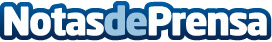 JBusto S.L Electricidad integral, urgencia y calidad al mejor precioTener una buena instalación eléctrica en tu casa es algo fundamental. Son muchas las ocasiones en las que falla algo con relación a instalación del hogar y como consecuencia se desencadenan una serie de inconvenientes que trastocan nuestra vida. Datos de contacto:PaulaNota de prensa publicada en: https://www.notasdeprensa.es/jbusto-sl-electricidad-integral-urgencia-y-calidad-al-mejor-precio Categorias: Telecomunicaciones Madrid Sector Energético http://www.notasdeprensa.es